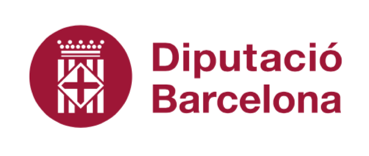 EL TEU GUIÓ 3 EN 1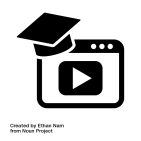 N. ESCENAINFORMACIÓ GENERALIMATGE/CLIP DE VÍDEOTEXT/VEU EN OFFDURADA/
TRANSICIONSNúmeroDescripció general de l’escena. Què hi veurà i què hi sentirà la persona espectadora? Què passa a la pantalla?Quin és el missatge principal de l’escena?Quin recorregut portaràs a terme amb el ratolí a la pantalla?Quines imatges (fotografies, captures de pantalla, gifs, etc.) hi apareixen? Què s’hi veu?Quins clips de vídeo presenta? Què s’hi veu?En quin ordre es combinen aquests elements?Quins textos apareixeran dins d’aquesta escena? Quines informacions es llegiran a la pantalla?Quins missatges transmetràs mitjançant la veu en off? Què dius? Redacta’ls.Quins clips d’àudio la integren? Què se sent?En quin ordre apareixen aquestes informacions?Durant quant de temps es mostrarà aquesta escena?De quina manera s’enllaçarà aquesta escena amb la següent?1Descripció:Recorregut del ratolí per la pantalla o entre pantalles:Imatge 1:Imatge 2:Imatge...Clip de vídeo 1:Clip de vídeo...:Text 1:Text 2:Text…Veu en off 1:Veu en off 2:Veu en off...Temps(en segons):Transició:234...